FeladatsorInczédy TamásBÁBOK BOLONDJA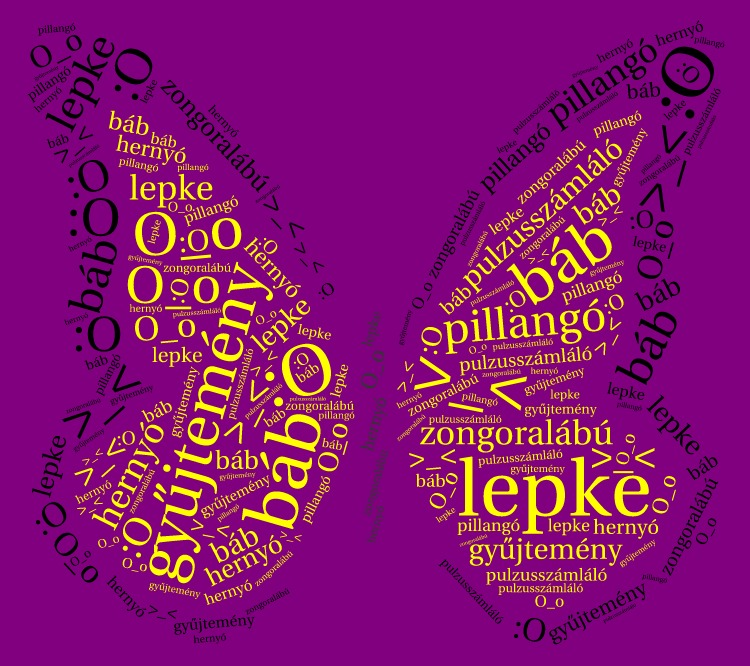 Szótagold el a szófelhőben lévő szavakat!____________________________________________________________________________________________________________________________________________________________Rendezd a megtalált szavakat betűrendbe!____________________________________________________________________________________________________________________________________________________________Vázold röviden a lepke életciklusát!__________________________________________________________________________________________________________________________________________________________________________________________________________________________________________Milyen gyűjteményről hallottál már?Készítette: Baranyai ZsuzsaRákóczi Ferenc Általános Iskola (volt 10-es Sz. Á. I), Szatmárnémeti